EGO QUAND TU NOUS TIENS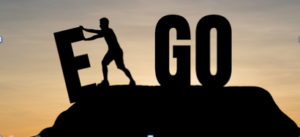 Je suis sûre que vous le connaissez …
Le copain qui se met toujours en avant et qui ne vous écoute jamais et passe des heures à vanter ses mérites « moi je, moi je …… »
Vous savez, celui qui a un ego surdimensionné !Il y en a forcément un dans votre entourage qui sait tout, et qui est persuadé que ses idées sont les plus brillantes, et mêmes les seules à être dignes d’intérêtAh ! Je vois à vos sourires que vous pensez à quelqu’un.
Mais bien sûr, celui-là à l’égo surdimensionné n’est pas LION !
Ah non ! Pas de ça chez nous !
Nous qui cultivons la bienveillance et la tolérance,
Nous qui avons pour identité l’éthique,
Nous qui sommes pétris d’humanisme,
Impossible de cultiver l’ego chez nous…
Vous le pensez vraiment ?Et si, de temps en temps, nous nous regardions dans le miroir ?
Vous et moi bien sûr,
Moi qui vous parle du haut de cette tribune et que vous écoutez poliment, allez, oserais-je dire, religieusement, pour flatter un peu plus mon ego …
Mais j’avoue ce n’est pas désagréable …
Alors dans ce miroir, que pourrions-nous voir, individuellement ?Qu’il nous est arrivé de penser que nous étions les seuls à détenir la vérité, que nous savions ce qu’il fallait faire, bien mieux que les autres.
Qu’il nous est arrivé, bien sûr, d’être certain que les autres se trompaient simplement parce qu’ils osaient ne pas suivre nos conseils.Et d’ailleurs pouvons-nous l’éviter ?
Dans une société qui cultive l’image de soi, où on se raconte en permanence via FACE BOOK, INSTAGRAM et autres réseaux sociaux, ces beaux outils pour flatter notre égo.
Et ces selfies, qu’on répète à longueur de journée et qu’on envoie à tous pour montrer comme on est beau …D’ailleurs savez-vous d’où vient ce terme SELFIE ?
Du mot anglais, SELF, qui veut dire soi-même ?
Ou bien de SELFISH, qui veut dire égoïsme ?
Je vous laisse choisir.Dans une société où il faut faire le buzz, le meilleur tweet, pour avoir plein de followers, le meilleur mot avant qu’il soit chassé par un autre qui sera chassé tout aussi vite, comment ne pas céder à l’appel de ces sirènes qui vous donnent envie de vous mettre en avant ?Oh ! Pas de leçon de morale de ma part, mes amis, juste un constat, nous sommes comme tout le monde, avec nos défauts et nos faiblesses, mais oui ……et nos qualités aussi, heureusement !Mais parce que nous sommes devenus des membres LIONS, nous devons réfréner notre ego.
Mettons tout en œuvre au sein de nos clubs pour que chacun puisse se sentir écouté, entendu dans toutes ses propositions, et surtout encouragé.
Sachons reconnaître nos erreurs, et méditons cette réflexion d’Alain LEBLA : « Nous sommes le produit de nos erreurs mais, pour ménager notre ego, nous appelons ça l’expérience… »
Alors partageons notre expérience, mais sachons ne pas l’imposer.
Et pour que chacun se sente en confiance quand il vient dans notre club et ait envie d’y rester, faisons preuve de tolérance.La tolérance n’est autre que la transcendance de l’ego pour reconnaître à autrui le droit d’être différent, le droit d’être respecté dans sa personne et son identité.Cultivons cette aptitude que nous avons chacun au fond de nous d’accepter que les autres pensent et vivent différemment de nous.
Je ne fais pas preuve de naïveté ni d’angélisme.
Je sais bien que ce n’est pas facile, car sous l’impulsion de notre ego, nous avons tendance à croire que nos idées sont meilleures et plus justes.Mais, parce que je suis LION, je suis optimiste et je suis persuadée qu’en étant tolérant et bienveillant avec chacun de nos membres, du plus jeune au plus ancien, nous redonnerons à chacun l’envie de servir avec enthousiasmeEt puis, tous ensemble, si nous voulions bien regarder dans ce miroir notre image du Lionisme, de nos clubs ?  Dans notre course effrénée à toujours plus de membres, toujours plus de service, n’en oublions-nous pas l’essentiel ?Bien sûr, nous pouvons, nous devons être fiers tous ensemble de tout ce que nous avons fait pour rendre notre monde plus juste et meilleur.
Mais parfois, trop préoccupés par nos objectifs à atteindre, nous perdons de vue ce qui est fondamental.Alors mes amis, si l’espace d’un instant nous oubliions ces objectifs de toujours plus de service, toujours plus d’actions, toujours plus de commissions, de missions, de désignations…
Si nous prenions simplement le temps de regarder ce qui est devant nos yeux, pour comprendre ce qui ne va pas, pourquoi nous perdons chaque année tant de membres…
Si nous prenions le temps de nous poser les bonnes questions, pour mieux servir demain…
Si nous revenions à l’essentiel de ce qui nous unit : L’amitié !On vient au LIONS CLUB attiré par l’envie de servir, mais on y reste parce qu’on s’y sent bien, parce qu’on y a trouvé des amis.L’amitié est vide d’ego, et l’ego est vide d’amitiéCultivons la tolérance qui nous permet d’accepter l’autre comme il est, parce qu’il est animé du même besoin viscéral d’apporter sa petite pierre à la construction d’un monde meilleur, comme le petit colibri de la légende amérindienne.Vous la connaissez, cette légende ?
Un jour, dit la légende,« Il y eut un immense incendie de forêt. Tous les animaux terrifiés, atterrés, observaient impuissants le désastre. Seul le petit colibri s’activait, allant chercher quelques gouttes avec son bec pour les jeter sur le feu. Après un moment, le tatou, agacé par cette agitation dérisoire, lui dit : « Colibri ! Tu n’es pas fou ? Ce n’est pas avec ces gouttes d’eau que tu vas éteindre le feu ! »
Et le colibri lui répondit :« Je le sais, mais je fais ma part. »Alors a chacun d’entre nous de faire sa part, en faisant taire son ego, en cultivant l’amitié et la tolérance pour que nos clubs vivent bien et que chacun d’entre nous ait envie de poursuivre cette formidable aventure qu’est le Lionisme.Sophie PUJOL BAINIER
Lions Club Thann Cernay
DDCN Ethique 2018/2019